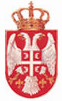 Република Србија КОМОРА ЈАВНИХ ИЗВРШИТЕЉАСкупштина Коморе јавних извршитељаДруга редовна седница 2017. годинаБрој: 3/17-5Датум: 18.12.2017. гoдинеНа основу члана 14. став 1. тачка 12) Статута Коморе јавних извршитеља („Службени гласник РС“ број 105/16) и члана 517. став 3. Закона о извршењу и обезбеђењу („Службени гласник РС“ број 106/15 и 106/16-аутентично тумачење), а у складу са чланом 11. став 1. Пословника о раду Скупштине Коморе јавних извршитеља („Службени гласник РС“ број 96/17), Скупштина Коморе јавних извршитеља на другој редовној седници у 2017. години, одржаној дана 18.12.2017. године, донела је следећуО Д Л У К УОДБИЈА СЕ предлог Извршног одбора за усвајање препоруке о поступању јавних извршитеља у поступцима који за последицу имају испражњење непокретности од лица и препоруке за једнодневну обуставу рада.Ова одлука ступа на снагу даном доношења.Одлука је донета већином гласова.О б р а з л о ж е њ еИзвршни одбор поднео је Скупштини Коморе јавних извршитеља предлог иницијативе за усвајање препоруке о поступању јавних извршитеља у поступцима који за последицу имају испражњење непокретности од лица и препоруке за једнодневну обуставу рада, који је утврђен одлуком Извршног одбора број 9/19-20 од 03.11.2017. године.На седници Скупштине Коморе јавних извршитеља, одржаној дана 18.12.2017. године, већином гласова присутних чланова, одбијен је предлог Извршног одбора и одлучено је као у диспозитиву одлуке.ПРЕДСЕДНИК СКУПШТИНЕ    Саво Загорчић, с.р.